Kraków 08.07.2014 r.REDD  DOPEŁNIŁ LISTĘ NAJEMCÓW W PARKU LOGISTYCZNYM KRAKÓW IIDystrybutor drukarek, materiałów eksploatacyjnych i papieru wynajął nieco ponad 1000 mkw. w należącym do BIK S.A. parku logistycznym Kraków II. Obiekt magazynowy został w całości skomercjalizowany.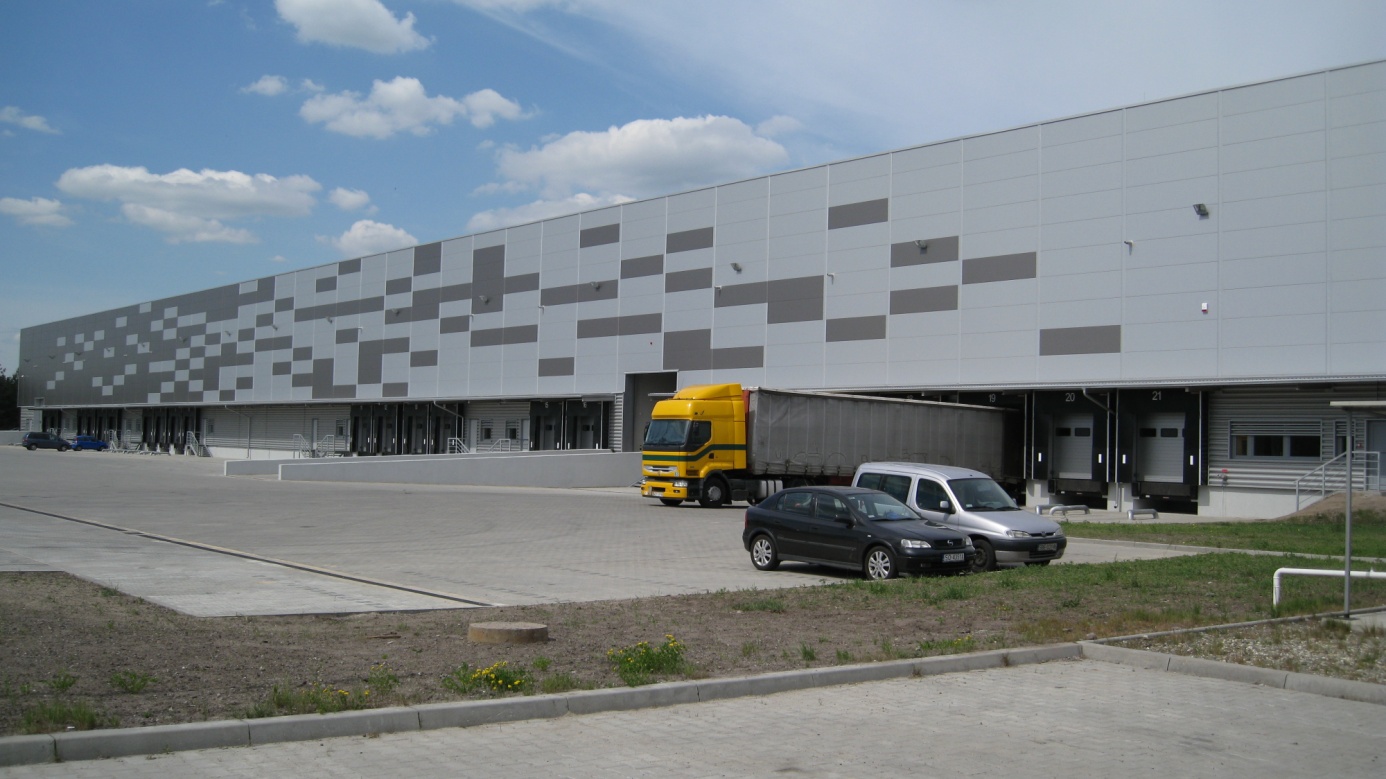 Firma Redd Sp. z o.o. dołączyła do klientów Biura Inwestycji Kapitałowych S.A. W parku logistycznym Kraków II wynajęła 1010 mkw., z czego 870 mkw. przeznaczone jest na cele magazynowe, a pozostałe 140 mkw. na cele biurowo-socjalne. „Redd docenił naszą bardzo atrakcyjną ofertę, w ramach której dla kilkusetmetrowej powierzchni magazynowej dedykowane są aż dwa doki załadunkowe. To rozwiązanie gwarantując najemcom dużą elastyczność prowadzenia biznesu, jest rzadko stosowane przez innych deweloperów z naszej branży.” – podkreślił Krzysztof Mucha, Business Development Manager Biura Inwestycji Kapitałowych S.A. (BIK S.A.).Redd działa w branży IT. Jest dystrybutorem materiałów eksploatacyjnych oraz szeroko pojętej technologii  dla nowoczesnych biur. Oferuje m.in. drukarki laserowe, atramentowe, urządzenia wielofunkcyjne, plotery, a także kopiarki cyfrowe. Pak logistyczny Kraków II zlokalizowany jest w dzielnicy Rybitwy, czyli w przemysłowej części Krakowa. W odległości 1,5 km od obiektu przebiegać będzie wschodnia obwodnica miasta. 
Park logistyczny oferuje ok. 10 tys.  mkw. powierzchni magazynowej oraz prawie 1 tys. mkw. powierzchni biurowo - socjalnej. Park jest w całości skomercjalizowany. Biuro Inwestycji Kapitałowych S.A. zarządza obecnie trzema centrami logistycznymi: CL Kraków I, CL Kraków II i Śląskim Centrum Logistycznym. W ramach tych parków najemcy korzystają z ponad 50 tys. mkw. powierzchni magazynowych. W przygotowaniu jest rozpoczęcie budowy parku CL Kraków III o docelowej powierzchni magazynowej liczącej około 20 tys. mkw. ***Dodatkowych informacji udzielają:Agencja Tauber Promotion,Mariusz Skowronek,e-mail: mskowronek@tauber.com.plTel.: +22 833 35 02; 698 612 866Andrzej Kazimierczak, e-mail: akazimierczak@tauber.com.pl Tel.: +22 833 35 02; 691 507 173***Biuro Inwestycji Kapitałowych S.A. jest deweloperem powierzchni komercyjnych. Specjalizuje się w budowie i wynajmie nowoczesnych powierzchni magazynowych. Spółka do tej pory zrealizowała inwestycje magazynowe w Krakowie, Ożarowie Mazowieckim, Pruszczu Gdańskim i Sosnowcu. Nieruchomości, które tam powstały, dysponują prawie 85 tys. mkw. nowoczesnej powierzchni. Obiekty te spełniają najwyższe światowe standardy. Drugim filarem działalności jest budowa i wynajem nowoczesnych powierzchni handlowych. Pierwszym oddanym do użytku obiektem był Retail Park Puławy. W trakcie budowy jest obecnie Retail Park Bielsko. Przygotowywane jest rozpoczęcie budowy Galeria Dzierżoniów.Biuro Inwestycji Kapitałowych rozwija działalność od 1996 roku. Potwierdzeniem wysokiej jakości realizowanych przez spółkę obiektów logistycznych jest nagroda I stopnia „Budowa Roku” przyznana Centrum Logistycznemu Ożarów Mazowiecki za cały przebieg procesu inwestycyjnego wraz z oceną projektu architektonicznego. 